Дистанционное обучение 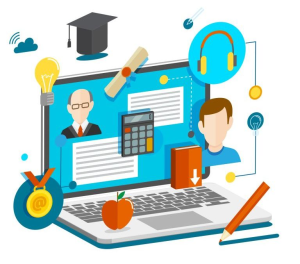 Термины «E-learning» и «электронное обучение» указывают на возможность учащегося получать знания в разных форматах: аудио, видео, текст с гиперссылками, инфографика, программы, игры, инструменты и материалы для получения знаний через дополненную реальность и прочее.Дистанционное обучение (ДО) — взаимодействие учителя и учащихся между собой на расстоянии, отражающее все присущие учебному процессу компоненты (цели, содержание, методы, организационные формы, средства обучения) и реализуемое специфичными средствами Интернет-технологий или другими средствами, предусматривающими интерактивность.Дистанционное обучение — это самостоятельная форма обучения, информационные технологии в дистанционном обучении являются ведущим средством.Под дистанционными образовательными технологиям (ДОТ) понимаются образовательные технологии, реализуемые в основном с применением информационно-телекоммуникационных сетей при опосредованном (на расстоянии) взаимодействии обучающихся и педагогических работников (Закон об образовании. Ст. 16 http://www.consultant.ru/document/cons_doc_LAW_140174/9ab9b85e5291f25d6986b5301ab79c23f0055ca4/ ).Основа образовательного процесса с использованием дистанционных технологий заключается в целенаправленной самостоятельной работе учащегося. Процесс получения знания может осуществляться в любое удобное для учащегося время, в индивидуальном темпе и вне зависимости от места его нахождения.!!! Дистанционные образовательные технологии могут вписываться и в традиционный образовательный процесс, который осуществляет школа в очном режиме. Они делают процесс обучения открытым, технологичным, ориентированным на формирование компетентности обучающихся в области информационных и коммуникационных технологий.Виды дистанционных образовательных технологийВ зависимости от цели образовательного процесса и условий образовательного учреждения, выделяют следующие виды дистанционных образовательных технологий.Комплексные кейс-технологии. Данная группа дистанционных образовательных технологий основана на самостоятельном изучении мультимедийных и печатных учебно-методических материалов, представленных в форме кейса и включающих в себя лекции, семинары, тренинги и т.д. Каждый кейс представляет собой завершенный программно-методический комплекс, где все материалы взаимосвязаны между собой и образуют единое целое.Компьютерные сетевые технологии. Эта группа дистанционных образовательных технологий характеризуется использование разнообразных компьютерных обучающих программ, электронных учебников и электронной методической литературы, электронных ресурсов и сервисов, которые учащиеся могут пользоваться в процессе обучения. Представленные материалы находятся в открытом доступе в сети Интернет или локальной сети учебного заведения.Специальное программное обеспечение программы обмена быстрыми сообщениями, организации общения посетителей веб-сайта. Сервисы, базирующиеся на системе протоколов Интернет почтовые, гипертекстовые, телекоммуникационные, передачи файлов. Социальные сервисы Интернет безопасный поиск, размещение информации, фото, презентаций, реализация проектов.В настоящее время эта технология является самой распространенной.Телекоммуникационные технологииЭта технология основана на использовании космических спутниковых средств передачи данных и телевещания, а также глобальных и локальных сетей для обеспечения доступа обучающихся к информационным образовательным ресурсам.Средства коммуникации взаимодействия обучаемого как с образовательным учреждением, так и с другими могут содержать: электронную почту, доски объявлений, визуальные конференции, видео- и аудиотрансляции, виртуальные семинары и обсуждения.В настоящее время эта технология активно развивается и используется в образовательном процессе.Основные виды учебной деятельности с применением ДОТ,реализуемые в различных технологических средах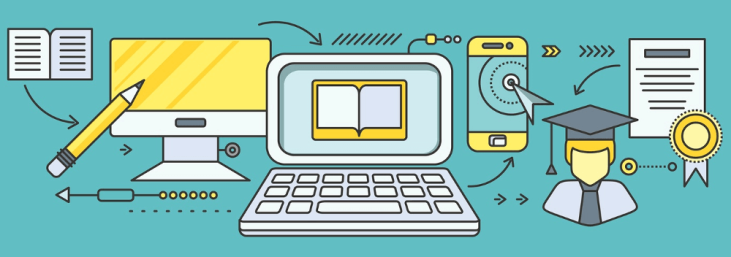 Лекции (объяснение нового материала);Практические и лабораторные занятия;Семинарские занятия;Индивидуальные и групповые консультации (электронная почта, чаты, форумы, видеоконференции);Самостоятельная работа обучающихся по выполнению заданий, поиску и анализу информационных ресурсов;Реализация формирующего оценивания;Осуществление входного, текущего и итогового контроля;Промежуточная и итоговая аттестация (экзамены) с применением ИКТ.      Что в школьном уроке сложнее всего поддается переводу в онлайн?       Большинству педагогов труднее всего объяснять в онлайне новый материал. Это непривычно, нет необходимых навыков, тяжело удерживать внимание учеников во время трансляции. Отчасти это компенсируют различные платформы, где есть готовые видеоуроки. Но там материал дается несколько обобщенно, без учета используемых учителем учебников и программ. Легче даются проверка и контроль. Но на обычных уроках велика роль учителя: он помогает детям организовать себя, спланировать работу. В дистанте контроль снижен, невозможно проследить, что дети решают самостоятельно, а где им помогают родители. Проблем много….    Надо учитывать тот факт, что наши школы технически и методически выстроены под офлайн. И все педагоги подготовлены под офлайн. Но точно следует ожидать, что доля онлайн-инструментов в образовании вырастет. Потому что они выручают учителя не только в период форс-мажора, но и в «мирное» время. Форматы организации дистанционного обучения         Есть множество технологий, которые делают удалённую учёбу доступной. Вот наиболее распространённые форматы организации дистанционного обучения:видеоконференции (с камерой),аудиоконференции (только голос),онлайн-вебинары в режиме реального времени и записи вебинаров,занятия на образовательных платформах,занятия на базе сервисов Интернет,доставка учебного контента по электронной почте,коммуникация на базе социальных сервисов и мессенджеров.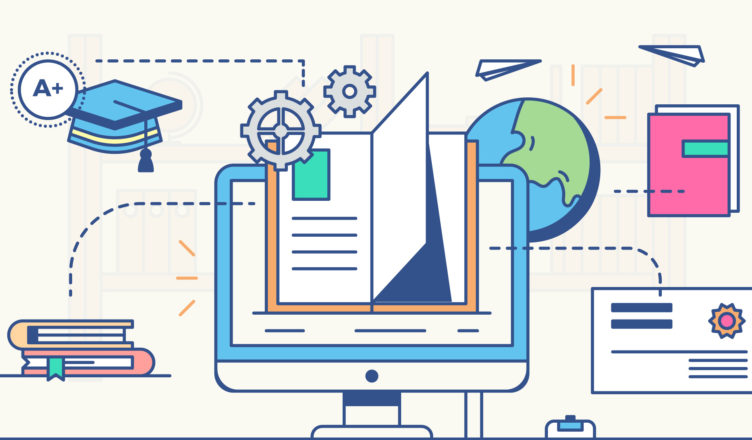       Чаще всего используется несколько форматов доставки контента и выстраивания коммуникаций. Например, ребята изучают новый материал на вебинарах, выполняют практические работы в специализированной среде, домашние задания и контрольные пишут на образовательной платформе, в реальном времени задают вопрос преподавателю в текстовом чате и тут же получают ответ.     Ученики общаются с учителем, используя различные каналы коммуникации, делают задания онлайн на специальных сайтах или отправляют работы по электронной почте, обсуждают проблемные вопросы в чатах, либо используют единую образовательную платформу для учения и обучения.     Дистанционное обучение редко используется в обычных школах. При этом дистанционное обучение подходит всем, кто не вписывается в рамки традиционной очной системы — например, юным спортсменам, детям с ОВЗ и другим.     Показательна ситуация в марте 2020 года, когда в период пандемии всем школам пришлось резко перейти в онлайн — и это вызвало большие трудности. Образование - сфера, где всегда был важен личный контакт. А это довольно трудно «оцифровать», «уйти в дистант», особенно в экстренном режиме. Умение у учителя - преподавать дистанционно зависит объективно от его профессиональных умений, возраста, личностных качеств, наличия технических возможностей.Компетенции учителя по применению электронного обучения и ДОТ      Говоря о компетенциях учителей в условиях всеобщей информатизации и цифровизации образования, хотелось бы взглянуть на эту проблему с точки зрения средств обучения.      Любые технологические решения, рано или поздно проникают в сферу образования, обогащая инструментарий учителя для осуществления образовательного процесса. Как правило, новое поднимает волну интереса у педагогов, затем идет естественный спад и режим планового использования средства обучения в образовательной деятельности. В конечном итоге остается то, что закрепляется в методике преподавания того или иного учебного предмета.    Например, 70-80 гг. XX-века наблюдался большой интерес к учебному ТВ, использованию телепередач в образовательном процессе; рубеж 2000 г. - использование персональных компьютеров (ПК) как средства обучения на уроках практически по всем школьным предметам; преподавание географии на современном этапе немыслимо без использования геосистем и интерактивных карт.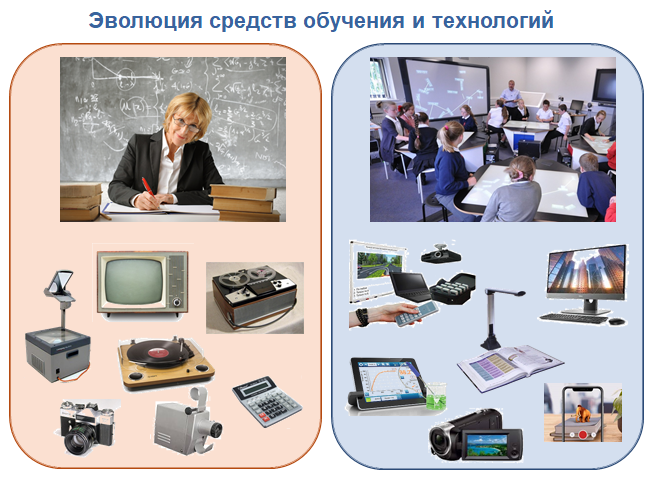       Эволюция средств обучения и технологий привела к необходимости использования электронного обучения и дистанционных образовательных технологий, а в условиях событий весны 2020 года, к повсеместному использованию электронного обучения и дистанционных образовательных технологий в школьной практике. И надобность в этом использовании не отпадет, сервисы и платформы для удаленного обучения продолжают развиваться, активно проводятся курсы, вебинары, мастер-классы по этой тематике. Группы компаний «Просвещение», «Бином», Яндекс, Mail, Сбербанк и др. меняют и перестраивают свою стратегию работы с учреждениями образования, предлагают новые продуктовые линейки и решения.      Компетенция – это способность осуществлять конкретную деятельность в определенной области на основе применения знаний и умений и проявления личностных качеств, делающих эту деятельность успешной. Компетенцию можно определить, как заданное требование к знаниям и навыкам (трудовым функциям), которые специалист должен выполнять на высоком уровне.        Компетентность – это способность и готовность осуществлять профессиональную деятельность в определенных областях на основе реализации освоенных компетенций.Показатели компетенции педагогав области применения электронного обучения и ДОТОтношение к электронному обучению и ДОТ (от индифферентного вплоть до отрицательного и полностью положительного).Наличие системы специальных знаний по организации электронного обучения и ДОТ (технологические аспекты организации обучения).Знание комплекса средств (электронные платформы, сервисы, ПО, техническое оборудование и пр.) для организации электронного обучения с учетом своей образовательной области.Умение создавать образовательный контент на образовательных платформах и сервисах.Умение оценить используемые электронные ресурсы с заданным предметным содержанием и без него на предмет приемлемости возможностей для достижения планируемых результатов.Способность проектировать и осуществлять образовательный процесс с использованием электронного обучения и ДОТ, наряду с традиционным обучением.Способность сочетать разные модели смешанного обучения.Выполнение роли консультанта (координатора) по организации электронного обучения и ДОТ в ОО, трансляция личного опыта.   Шкала оценки: 0 – не фиксируется, 1 – низкий уровень, 2 – средний уровень, 3 – высокий уровень. Уровни компетенции педагога в области применения электронного обучения и ДОТ:нулевой (до 3 баллов)элементарный (4-10 баллов)базовый (11-18 баллов)углубленный (19-24 балла)Каковы перспективы электронного обучения и дистанционных образовательных технологий на ближайшее будущее?Произойдет (уже произошел!) существенный рост использования учителями сервисов и платформ в традиционной классно-урочной системе, хорошо зарекомендовавших себя в период пандемии (даже если это будут платные ресурсы);Будут апробироваться различные модели смешанного обучения, т.к. произойдет пересмотр подходов к системе подачи нового материала, организации практических и исследовательских работ, как в традиционном аудиторном так и в онлайн-пространстве, изменяться подходы к комплексной оценке планируемых результатов и пр.;Хороший качественный онлайн-опыт закрепится и перейдет в полноценные дистанционные курсы и школы будут заинтересованы в этом;Увеличится число программ (в том числе сетевых между разными ОО), в которых будут часть тем реализовываться дистанционно: как в онлайн, так и в офлайн форматах (это удобно и учителям и обучающимся);Усилится индивидуальная траектория в дистанционной поддержке различных категорий учеников: ученики на домашнем обучении, часто отсутствующие ученики, одаренные дети и пр.;У всех участников образовательного процесса появится цифровой профиль, который будет содержать сведения об его активностях и результатах в информационно-образовательном пространстве ОО.        Обстоятельства весны 2020 заставили образование ускоренно пройти "цифровой путь", на который было бы правильнее потратить несколько лет. И всем понятно, что теперь образовательный процесс будет строиться с учетом обретенного опыта такой организации обучения.     Сейчас активно развивается такая область дидактики как "цифровая дидактика". Цифровая дидактика - наука об организации процесса обучения в условиях цифрового общества. Цифровая дидактика занимается вопросами:трансформации дидактических элементов учебного содержания в цифровой вид,организации деятельности обучающихся и управлением их мотивации в цифровой среде,подбором технологического инструментария и педагогических технологий, которые могут использоваться в практике учителя,и др..      Особо подчеркивается, что цифровая дидактика преемственно использует основные понятия и принципы традиционной (доцифровой) дидактики как науки об обучении, дополняя и трансформируя их применительно к условиям цифровой образовательной среды.     Вместе с тем необходимо сказать о риске избыточного «цифрового оптимизма» – преувеличенной оценке возможностей ЦОС, цифровых ресурсов и электронных средств обучения, в сочетании с недооценкой значимости человеческого фактора в образовательном процессе. В немалой степени результат организации такого обучения зависит от умений и установок учительского коллектива, самого учителя. Готовность учителя к электронному обучению и использованию ДОТ – сложная компетенция, которая формируется не сразу.